บทความวิจัยเหตุผลในการเลือกอาชีพช่างตัดผมมืออาชีพของกลุ่มคนเจนเนอเรชั่นวาย 
กรณีศึกษา: ช่างตัดผมมืออาชีพ อำเภอหาดใหญ่ จังหวัดสงขลาตัสนีมซ์ ศรีรัตน์1กุลกานต์ เมเวส2บทคัดย่อการศึกษาครั้งนี้มีวัตถุประสงค์เพื่อศึกษาเหตุผลในการเลือกประกอบอาชีพช่างตัดผมมืออาชีพของกลุ่มคนเจนเนอเรชั่นวาย ในอำเภอหาดใหญ่ จังหวัดสงขลา โดยใช้การวิจัยเชิงคุณภาพเป็นเครื่องมือในการวิจัย เก็บข้อมูลจากผู้ให้สัมภาษณ์จำนวน 10 ท่าน ผู้ที่เกิดระหว่างปี พ.ศ. 2521 – 2538  ซึ่งมีอายุระหว่าง 26-41ปี มีการจบการศึกษาระดับปริญญาตรี ถึง ระดับปริญญาโท ซึ่งมีรายได้ตั้งแต่ 30,000-100,000 บาท ใช้วิธีการสัมภาษณ์เชิงลึก
(In-Depth Interview) โดยการวิเคราะห์ข้อมูลที่ได้ด้วยเทคนิควาทกรรม (Discourse Analysis )  ผลการศึกษาพบว่า เหตุผลในการเลือกอาชีพตัดผมมืออาชีพของกลุ่มคนเจนเนอเรชั่นวาย ในอำเภอหาดใหญ่ จังหวัดสงขลา มาจาก  2 เหตุผลหลัก กล่าวคือ หนึ่งเหตุผลที่มาจากปัจจัยใน ซึ่งได้แก่ (1) ด้านบุคลิกภาพ (2) ด้านความชอบ (3) ด้านตัวงาน (4) ด้านค่านิยม (5) ด้านความก้าวหน้า  และสองเหตุผลที่มาจากปัจจัยภายนอก ได้แก่ (1) ด้านค่าตอบแทน (2) ด้านอิทธิพลจากบุคคลอื่น ดังนั้นข้อมูลที่ได้จากการวิจัยสามารถนำไปใช้ในการหาแนวทางในการพัฒนาตัวงานให้สอดคล้องกับความต้องการของกลุ่มคนเจนเนอเรชั่นวาย เพื่อเป็นสร้างแรงจูงใจให้เกิดต้องการเข้ามาทำงานในสถานประกอบการร้านตัดผมคำสำคัญ: ธุรกิจตัดผม กลุ่มคนเจนเนอเรชั่นวาย ช่างตัดผมมืออาชีพ________________________RESEARCH ARTICLEReasons in Choosing Professional Hairdressers Career: A Case Study of Generation Y’s Professional Hairdressers in Hatyai, Province of SongkhlaTusneem Srirat1Kunlagan Mewes2ABSTRACTThis study aimed at investigating reasons in choosing professional hairdressing as an occupation of the Generation Y people in Hat Yai subdistrict, Songkhla province. Qualitative research was applied as a tool for the study. The data was collected from 10 interviewees who was born between 1978 – 1995, which ages ranged between 26 – 41 years old, graduated bachelor’s to master’s degrees, and had incomes ranging from 30,000 – 100,000 baht. In-depth interview was employed, and the data was analyzed using discourse analysis technique.
The finding indicated that there are two major reasons in choosing hairdressing as an occupation of the Generation Y people in Hat Yai subdistrict, Songkhla province. The first reason was that originated from internal factors, including (1) personality, (2) preference, (3) nature of work, (4) values, and (5) advancement. The second reason was that originated from external factors, including (1) remuneration and (2) influence from other people. Therefore, the data emerged from the study can be applied in finding trials for self-development to be correspondent to the needs of the people in Generation Y in order to build motivation and inspiration to work in the hairdressing business.Keywords: Hairdressing Business, Generation Y, Professional Hairdressers________________________บทนำงานภาคบริการถือเป็นหัวใจสำคัญในการขับเคลื่อนเศรษฐกิจในปัจจุบัน   โดยถือว่าเป็นธุรกิจที่สร้างรายได้ที่เติบโตขึ้นในแต่ละประเทศทั่วโลก จากอดีตที่กล่าวว่าประเทศไทยเป็นประเทศแห่งเกษตรกรรม ณ ปัจจุบันได้มีการเปลี่ยนแปลงไปสู่งานภาคบริการมากขึ้น ซึ่งถือได้ว่างานภาคบริการเป็นแหล่งที่สร้างอาชีพของคนภายในประเทศไทย  ขณะนี้การจ้างงานในภาคบริการของไทยคิดเป็นสัดส่วนประมาณร้อยละ52 ของการจ้างงานทั้งหมด ซึ่งเปรียบเสมือนเส้นเลือดใหญ่ที่คอยหล่อเลี้ยงประเทศ (ประชาชาติธุรกิจ, 2560) หนึ่งในนั้น คือ อาชีพช่างตัดผมมืออาชีพเป็นธุรกิจบริการที่อยู่ท่ามกลางกระแสความนิยมของคนภายในประเทศไทย เส้นทางการเริ่มต้นเข้าสู่วงการสายอาชีพนี้        ขั้นแรกเริ่มต้นจากลงเรียนทฤษฎี และฝึกปฏิบัติเมื่อเรียนผ่านจบหลักสูตรแล้ว ขั้นที่สองจะเข้าสู่การเป็นลูกจ้างในสถานประกอบการเพื่อสร้างประสบการณ์เพื่อเตรียมความพร้อมในการสร้างความเชี่ยวชาญในการบริการตัดผม 
เพื่อไปสู่ขั้นสุดท้ายซึ่งเป็นปลายทางสูงสุดของสายอาชีพนี้ คือ การเป็นเจ้าของกิจการ การเติบโตของสายอาชีพช่างตัดผมมืออาชีพ มีอัตราการเติบโตเพิ่มขึ้นจากการสำรวจข้อมูล พบว่า ธุรกิจร้านเสริมสวย ตัดผมแฟชั่น เป็นหนึ่งในสิบธุรกิจดาวเด่นในปี 2561 เป็นอาชีพที่คนไทยนิยมที่จะเลือกประกอบอาชีพ 
(วิจัยของศูนย์พยากรณ์เศรษฐกิจและธุรกิจ,2561) นอกจากนี้ยังพบว่า ในด้านของรายได้อาชีพช่างตัดผมมืออาชีพ จากการสำรวจข้อมูลของ ThaiSMEcenter (2561) มีรายได้เฉลี่ยขั้นต่ำ 1,000-2,000 บาทต่อวัน ในช่วงวันหยุดมีรายได้เฉลี่ย 3,000-4,000 บาทต่อวัน ในพื้นที่หาดใหญ่ จังหวัดสงขลา อาชีพช่างตัดผมมืออาชีพ มีความนิยมเพิ่มขึ้นจากกลุ่มคนที่กำลังเข้าสู่อาชีพ นั้นคือ กลุ่มคนเจนเนอเรชั่นวาย 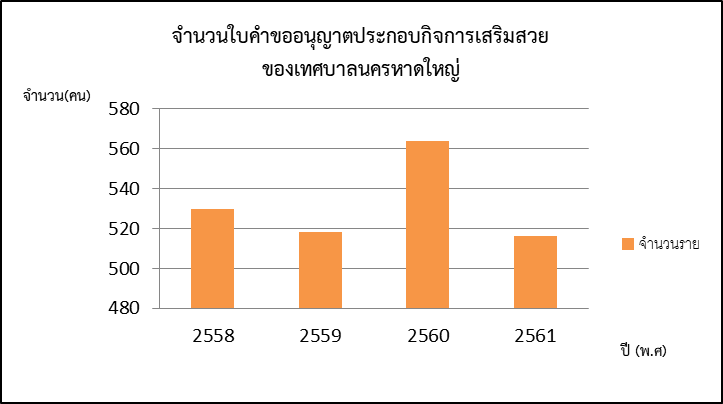 ภาพที่ 1.1 แสดงจำนวนใบคำขออนุญาตประกอบกิจการเสริมสวยของเทศบาลนครหาดใหญ่จากแผนภูมิดังภาพที่ 1.1 แสดงให้เห็นถึงจำนวนผู้ประกอบการตัดผมมีจำนวนเพิ่มขึ้น และลดลงซึ่งปีที่มีผู้ประกอบการมากที่สุด คือ ปี พ.ศ. 2560 และน้อยที่สุด คือ ปี พ.ศ. 2561 ซึ่งมีจำนวนลดลงถึง 48 ราย 
(จำนวนผู้ประกอบการ) แสดงให้เห็นถึงการเปิด และปิดสถานประกอบการตัดผมที่เพิ่มขึ้นและลดลงอย่างมีนัยสำคัญ โดยมีความเชื่อมโยงไปยังการเพิ่มขึ้น และลดลงของแรงงานตัดผมในสถานประกอบการ สิ่งเหล่านี้สะท้อนให้เห็นถึงอัตราการลาออกจากงาน (Turnover) ของแรงงานช่างตัดผม กล่าวได้ว่า มีการเกิดปัญหาการลาออกในอาชีพ
ช่างตัดผมมืออาชีพ ซึ่งกลุ่มคนของแรงงานที่เข้ามาประกอบอาชีพนี้เป็นจำนวนมากที่สุด คือ กลุ่มคนเจนเนอเรชั่นวายซึ่งธุรกิจตัดผมนั้น ทรัพยากรมนุษย์ ถือเป็นทรัพยากรที่สำคัญ ในการขับเคลื่อนส่งต่อคุณค่าของธุรกิจให้แก่ลูกค้าในการให้บริการที่มีความเอาใส่ใจลูกค้าในการออกแบบทรงผม ดังนั้นกลุ่มเจนเนอเรชั่นวาย จึงเป็นกลุ่มคนที่ควรต้องทำความรู้จัก และทำความเข้าใจ เพื่อที่จะนำข้อมูลเหล่านั้นมาใช้ในการเตรียมความพร้อมในการบริหารจัดการ
ทรัพยากรมนุษย์ภายในสถานประกอบการ เพื่อการสร้างแรงจูงใจ และลดอัตราการลาออกของพนักงานช่างตัดผมในสถานประกอบการ ซึ่งเป็นเรื่องที่ท้าทายในการบริหารจัดการคนเก่งซึ่งพนักงานที่มีความสามารถ มีประสิทธิภาพการทำงานที่สูงเหล่านั้นได้จะสามารถสร้างกำไรที่เพิ่มขึ้นถึงร้อยละ 37 ให้แก่องค์กร (พรเทพ ฉันทนาวี, 2561) ส่งผลให้องค์กรสามารถพัฒนาก้าวไปข้างหน้าอย่างมีประสิทธิภาพ ด้วยเหตุนี้ผู้วิจัยจึงมีความสนใจ เพื่อศึกษาว่าอะไรคือเหตุผลในการเลือกอาชีพช่างตัดผมมืออาชีพของกลุ่มคนเจอเนอเรชั่นวาย ซึ่งเมื่อได้รับข้อมูลจะสามารถนำมาเป็นฐานข้อมูลให้สถานประกอบการตัดผมในการสร้างปัจจัยดังกล่าวให้เกิดขึ้นภายในสถานประกอบการเพื่อสอดคล้องกับความต้องการของกลุ่มคนเจนเนอเรชั่นวายในการดึงดูดให้กลุ่มคนเจนเนอเรชั่นวายที่มีความรู้ทักษะเกี่ยวกับการออกแบบทรงผม เกิดความต้องการในการเข้ามาทำงานในสถานประกอบการ ส่งผลทำให้ธุรกิจตัดผมสมัยใหม่สามารถขับเคลื่อนต่อไปวัตถุประสงค์งานวิจัยเพื่อศึกษาเหตุผลในการเลือกประกอบอาชีพช่างตัดผมมืออาชีพของกลุ่มคนเจนเนอเรชั่นวาย
 ในอำเภอหาดใหญ่ จังหวัดสงขลาขอบเขตของการวิจัยงานวิจัยชิ้นนี้ ได้ศึกษา เหตุผลในการเลือกประกอบอาชีพช่างตัดผมมืออาชีพของกลุ่มคนเจนเนอเรชั่นวาย     ในอำเภอ หาดใหญ่ จังหวัดสงขลา ผ่านกลุ่มตัวอย่างที่ศึกษาครั้งนี้เป็นบุคคลที่เกี่ยวข้องกับการประกอบอาชีพ
ช่างตัดผมมืออาชีพมีสถานภาพเป็นเจ้าของกิจการ และเป็นลูกจ้าง โดยเป็นผู้ที่เกิดระหว่างปี พ.ศ. 2521 – 2538 
ในพื้นที่อำเภอหาดใหญ่ จังหวัดสงขลา ซึ่งมีการศึกษาขั้นต่ำในระดับปริญญาตรี และมีรายได้ตั้งแต่ 30,000 บาทขึ้นไป ทำการวิจัยและเก็บข้อมูลในช่วง เดือนธันวาคม พ.ศ. 2561 ถึง เดือนกุมภาพันธ์ พ.ศ. 2562ประโยชน์ที่คาดว่าจะได้รับ	ได้ทราบถึงเหตุผลในการเลือกประกอบอาชีพช่างตัดผมมืออาชีพของเจนเนอเรชั่นวาย ในอำเภอหาดใหญ่ จังหวัดสงขลา และสามารถนำไปประยุกต์ใช้ในการวางแผนจัดการทรัพยากรบุคคลภายในสถานที่ประกอบการทบทวนวรรณกรรม และทฤษฎีที่เกี่ยวข้องผู้วิจัยได้ศึกษาทฤษฎี ทบทวนวรรณกรรมและงานวิจัยที่เกี่ยวข้อง สรุปโดยย่อดังนี้ทฤษฎีการเลือกอาชีพของฮอล์แลนด์ (1973 อ้างถึงใน อุบลรัตน์ วรรณวิไลย, 2551) คือ บุคลิกภาพของบุคคลทั่วไป 6 รูปแบบข้างต้น มีความสัมพันธ์สอดคล้องกันซึ่งการเลือกอาชีพนั้น โดยได้สะท้อนจากลักษณะของบุคลิกภาพของบุคคลนั้น ซึ่งมีเหตุผลในการเลือกอาชีพอาจจะเกิดจากการผสานความคิดของตนเองกับความเข้าใจในอาชีพที่ตนเองเลือก บุคคลใดที่ได้เลือกอาชีพที่สอดคล้องกับบุคลิกภาพจะมีความพึงพอใจในอาชีพที่เลือก ซึ่งจะส่งผลไปยังความประสบความสำเร็จในอาชีพอีกด้วย เช่น คนที่มีลักษณะบุคลิกภาพที่มีท้าทาย ชอบความเสี่ยง ชอบใช้ภาวะผู้นำ ชอบงานบุกเบิก จึงเลือกอาชีพ ประกอบธุรกิจส่วนตัว ซึ่งเป็นการเลือกอาชีพที่สอดคล้องกับบุคลิกภาพของตนทฤษฎีการเลือกอาชีพของโรว์ (1967 อ้างถึงใน อมรรัตน์ เหล่าบุญมา, 2550) คือ เป็นทฤษฎีที่เกิดมากจากการศึกษางานวิจัยที่เกี่ยวข้องกับการวิเคราะห์ความแตกต่างในด้านบุคลิกภาพ ด้านสติปัญญา ด้านความถนัด 
และด้านประสบการณ์ในวัยเด็ก ซึ่งมีความเกี่ยวข้องกับการเลือกอาชีพ โดยบุคคลแต่ละคนจะมีรูปแบบการดำเนินชีวิตที่แตกต่างกัน โดย Roe ได้มีการเสนอแนวคิด 2 ประการ ดังนี้ (1) บุคคลจะเลือกอาชีพให้เหมาะสมกับบุคลิกภาพ 
และสนองความต้องการของตน (2) ประสบการณ์ในวัยเด็กที่ได้จากการอบรมเลี้ยงดูมีอิทธิพลต่อการเลือกอาชีพทฤษฎีการเลือกอาชีพของอีลี กินซ์เบิกจ์ (1967 อ้างถึงใน อภิชาต เกตุทัต) คือ พื้นฐานในกระบวนการเลือกอาชีพของบุคคล ได้แก่ (1) สภาพความเป็นจริงของบุคคล เป็นการตอบสนองของบุคคลต่อสภาพความเป็นจริง
ของสิ่งแวดล้อม อันได้แก่ ความสามารถ ความถนัด และโอกาสในสังคมซึ่งเป็นสิ่งที่สำคัญมาก บุคคลที่ไม่มีความสามารถหรือไม่มีโอกาสที่จะศึกษาเล่าเรียน ก็ย่อมมีโอกาสน้อยที่จะประกอบอาชีพที่มีรายได้ดีมีเกียรติในสังคม (2) ขบวนการศึกษาของ แต่ละบุคคลจะเป็นตัวกำหนดการเลือกอาชีพของเขา เป็นสิ่งที่เกี่ยวกับโอกาสการเลือกอาชีพของบุคคลถ้าได้รับการศึกษาสูงก็ย่อมจะมีช่องทางในการเลือกประกอบอาชีพได้มาก (3) อารมณ์เป็นสิ่งที่เกี่ยวกับการเลือกชนิดหรือประเภทของอาชีพซึ่งบางคนมีความใฝ่ฝันที่จะประกอบอาชีพทางศิลปะ เช่น อาชีพนักแสดง นักออกแบบ และ(4) ค่านิยมของแต่ละบุคคลจะเป็นตัวกำหนดพฤติกรรม ทฤษฎีมาสโลว์ (1943 อ้างถึงใน นิทัศน์ ศิริโชติรัตน์, 2561) คือ ทุกคนมีความต้องการซึ่งความต้องการมีอยู่มากมายหลายอย่าง และความต้องการจะมีตั้งแต่เกิดจนกระทั่งตาย ความต้องการเหล่านั้นจัดเป็น 5 กลุ่ม (1) ความต้องการทางร่างกาย ได้แก่ความต้องการ พื้นฐานในปัจจัยสี่ทั้งหลาย เพื่อให้มีชีวิตอยู่รอด เช่นความต้องการอาหาร ที่อยู่อาศัย เครื่องนุ่งห่ม และยารักษาโรค (2) ความต้องการความมั่นคงปลอดภัย เมื่อได้รับปัจจัยสี่แล้ว บุคคลต้องการมีความมั่นคงในสิ่งที่ ได้รับ เช่น ต้องการความมั่นคงในการทำงาน (3) ความต้องการทางสังคม เป็นความต้องการที่จะมีเพื่อน มีกลุ่ม มีคนที่รัก ไว้วางใจแลกเปลี่ยนความคิดเห็น เพราะโดยธรรมชาติคนเราจะเป็นสัตว์สังคม ชอบอยู่เป็นกลุ่มเป็นสังคม (4) ความต้องการได้รับการยอมรับนับถือ คือ ต้องการให้บุคคลอื่นเห็นคุณค่า เห็นความสำคัญ ยอมรับในความรู้ความสามารถที่บุคคลมีอยู่ (5) ความต้องการความสำเร็จบรรลุถึงสิ่งที่เป็นสุดยอดปรารถนา ได้ใช้ความสามารถสูงสุด เพื่อประสบความสำเร็จในสิ่งที่มุ่งหวัง  น้ำทิพย์ บุญทศ และ วรรณภา ลือกิตตินันท์ (2558) ผลวิจัยพบว่าพบว่า มีปัจจัยในการเลือกทำอาชีพพริตตี้ คือความสามารถ (ที่มาจากความชอบ) ซึ่งผู้ที่ทำหน้าที่พริตตี้ในงานจะต้องมีความสามารถในการพูดจาโน้มน้าว
และแก้ไขปัญหาเฉพาะหน้า โดยมีแรงจูงใจในการทำอาชีพนี้ คือ ความต้องการขั้นพื้นฐาน เนื่องจากมีผลตอบแทน
ในการทำงานสูงใช้เวลาทำงานระยะสั้น ถัดมา คือ ค่านิยมส่วนบุคคล รวมถึงความก้าวหน้าในอาชีพ โดยผู้ให้ข้อมูลมีความต้องการที่จะเปิดบริษัทรับงานอีเว้นท์  ซึ่งการตัดสินใจและแรงจูงในการเลือกประกอบอาชีพพริตตี้นั้น
มีความสัมพันธ์ในเชิงบวกกับความก้าวหน้าพนิดา พรหมรัตน์ (2559) ผลวิจัยพบว่า มี 3 ปัจจัยหลักที่มีอิทธิพลต่อการเลือกอาชีพ  คือ (1) ปัจจัยด้านลักษณะงาน ได้แก่ ความอิสระ การตอบสนองความต้องการในอาชีพ การมีความรู้เดิมเป็นฐาน ความก้าวหน้า 
และความสมดุลในชีวิตและการทำงาน ด้านที่เด่นสุดจะเป็นความอิสระ และความก้าวหน้า (2) ปัจจัยด้านบุคคล ได้แก่ การเลี้ยงดู  ความเชื่อมั่นในตนเอง การให้ความสำคัญกับเวลา การมีมนุษยสัมพันธ์ที่ดี และความกล้าเสี่ยง ด้านที่เด่นที่สุดจะเป็นการเลี้ยงดู (3) ปัจจัยด้านผลตอบแทน ได้แก่ รายได้ และความสำเร็จ เป็นด้านที่เด่นทั้งสองด้าน เนื่องกลุ่มคนเจนเนอเรชั่นวาย ต้องการทั้งรายได้และความสำเร็จในชีวิตพร้อมกัน รวมทั้งต้องการเติบโตที่รวดเร็วอดิเรก นวลศรี ณิชาภา ยศุตมธาดา และ Wang Heng (2560) ผลวิจัยพบว่า ด้านครอบครัว และด้านบุคคลที่เกี่ยวข้องโดยรวมอยู่ในระดับมาก เมื่อเปรียบเทียบการตัดสินใจเลือกอาชีพของนักศึกษา พบว่า ด้านเพศ 
ด้านผลการเรียนเฉลี่ย ด้านความคาดหวังในการเลือกอาชีพในอนาคตอาชีพของผู้ปกครอง/บิดามารดา และด้านรายได้เฉลี่ยต่อเดือนของครอบครัวนั้น มีปัจจัยในการเลือกอาชีพโดยรวมไม่แตกต่างกัน แต่หากเมื่อพิจารณารายด้านพบว่าด้านที่แตกต่างกัน คือ ด้านครอบครัว และด้านบุคคลที่เกี่ยวข้อง โดยกลุ่มนักศึกษาที่มีภูมิลำเนาภาคตะวันออกเฉียงเหนือตอนล่างมีค่าเฉลี่ยมากกว่ากลุ่มตะวันออกเฉียงเหนือตอนบน จิรนันท์ ไวยศรีแสง (2552) ผลการวิจัยพบว่า นักศึกษาตัดสินใจเลือกประกอบอาชีพบริษัท หรือห้างร้านเอกชนเป็นอันดับแรก รองลงมา คือ อาชีพประกอบอาชีพอิสระ อาชีพราชการ อาชีพรัฐวิสาหกิจอาชีพ และ
อันดับสุดท้าย คือ งานบริการ โดยปัจจัยที่มีความสัมพันธ์ต่อการตัดสินใจเลือกประกอบอาชีพของนักศึกษา ได้แก่ คณะ ภูมิลำเนา และบิดามารดา หรือผู้ปกครองคาดหวังในการประกอบอาชีพของนักศึกษา ซึ่งปัจจัยที่ไม่มีความสัมพันธ์ต่อการตัดสินใจเลือกประกอบอาชีพ ได้แก่ เพศ สถานศึกษาหรือ มหาวิทยาลัย และเกรดเฉลี่ยกรอบแนวคิดงานวิจัย ภาพที่ 1.2 แสดงกรอบแนวคิดของงานวิจัยเครื่องมือที่ใช้ในการวิจัยการวิจัยครั้งนี้ได้ใช้การวิจัยเชิงคุณภาพ (Qualitative Research) ใช้การสัมภาษณ์เชิงลึก 
(In-Depth Interview) เป็นแนวทางในการซักถามพูดคุยกันระหว่างผู้สัมภาษณ์และผู้ให้สัมภาษณ์ โดยใช้คำถามแบบกึ่งโครงสร้างกำหนดคำถามออกเป็นประเด็นให้ครอบคลุมและสอดคล้องกับเรื่องที่จะทำการวิจัย (เบญจา ยอดดำเนิน, 2552) เพื่อให้กลุ่มตัวอย่างสามารถตอบคำถามของงานวิจัยได้ชัดเจนและตรงประเด็น หลังจากที่รวบรวมข้อมูลจากกลุ่มตัวอย่างเรียบร้อยแล้ว ผู้วิจัยนำข้อมูลมาทำการวิเคราะห์ข้อมูลแบบเชิงวาทกรรม (Discourse Analysis) ผลการวิจัยจากงานวิจัยเรื่อง เหตุผลในการเลือกอาชีพของกลุ่มคนเจนเนอเรชั่นวาย กรณีศึกษาช่างตัดผมมืออาชีพ อำเภอหาดใหญ่ จังหวัด สงขลา พบว่า ว่าเหตุผลที่กลุ่มคนเจนเนอเรชั่นวายเลือกอาชีพช่างตัดผมมืออาชีพ 
แบ่งออกเป็น 2 ประเด็น เหตุผลที่มาจากปัจจัยภายในด้านบุคลิกภาพ ผลวิจัยพบว่า ผู้ให้สัมภาษณ์มีการกล่าวถึงในระดับมาก (10/10) ซึ่งได้แก่ บุคลิกภาพภายนอก ประกอบด้วย (1) การแต่งกาย (2) การพูดคุย และบุคลิกภาพภายใน ประกอบด้วย (1) การมีความคิดสร้างสรรค์นั้น เป็นเหตุผลที่กลุ่มคนเจนเนอเรชั่นวายได้เลือกเข้าสู่อาชีพช่างตัดผมมืออาชีพ ซึ่งในด้านของผลการวิเคราะห์ข้อมูลด้านบุคลิกภาพได้มีข้อจำกัด (Limitation) เนื่องจากผู้วิจัยไม่ได้ใช้เครื่องมือแบบสอบถามตามมาตรฐานของการใช้วัดด้านบุคลิกภาพ เป็นเพียงการนำข้อมูลที่ได้จากการสัมภาษณ์มาวิเคราะห์ผลแบบวิธีการรายงานด้วยตัวผู้ให้ข้อมูลเอง (Self-Report) เท่านั้น ด้านความชอบ ผลวิจัยพบว่า ผู้ให้สัมภาษณ์มีการกล่าวถึงในระดับมาก (10/10) ในการศึกษาถึงเหตุผลในการเลือกอาชีพช่างตัดผมมืออาชีพกลุ่มคนเจนเนอเรชั่นวาย พบว่ามีเหตุผลมาจากปัจจัยภายใน ที่เกี่ยวกับด้านความชอบ ซึ่งได้แก่ (1) ความชอบศิลปะ (2) ความชอบดนตรี และ(3) ความชอบตัดผม เป็นเหตุผลที่กลุ่มคน
เจนเนอเรชั่นวายได้เลือกเข้าสู่อาชีพช่างตัดผมมืออาชีพด้านลักษณะงาน ผลวิจัยพบว่า ผู้ให้สัมภาษณ์มีการกล่าวถึงในระดับมาก (10/10) ในการศึกษาถึงเหตุผลในการเลือกอาชีพช่างตัดผมมืออาชีพกลุ่มคนเจนเนอเรชั่นวาย พบว่ามีเหตุผลมาจากปัจจัยภายในที่เกี่ยวกับด้าน
ลักษณะงาน ซึ่งได้แก่ (1) ความอิสระ และ(2) ความท้าทาย เป็นเหตุผลที่กลุ่มคนเจนเนอเรชั่นวายได้เลือกเข้าสู่อาชีพช่างตัดผมมืออาชีพด้านค่านิยม ผลวิจัยพบว่า ผู้ให้สัมภาษณ์มีการกล่าวถึงในระดับปานกลาง (7/10) ผู้ให้สัมภาษณ์มีการกล่าวถึงในระดับปานกลาง (7/10) ในการศึกษาถึงเหตุผลในการเลือกอาชีพช่างตัดผมมืออาชีพกลุ่มคน
เจนเนอเรชั่นวาย พบว่ามีเหตุผลมาจากปัจจัยภายใน ที่เกี่ยวกับด้านค่านิยม ซึ่งได้แก่ (1) ด้านความอิสระ และ(2) ด้านความท้าทาย เป็นเหตุผลที่กลุ่มคนเจนเนอเรชั่นวายได้เลือกเข้าสู่อาชีพช่างตัดผมมืออาชีพด้านความก้าวหน้า ผลวิจัยพบว่าผู้ให้สัมภาษณ์มีการกล่าวถึงในระดับมาก (10/10) ในการศึกษาถึงเหตุผลในการเลือกอาชีพช่างตัดผมมืออาชีพกลุ่มคนเจนเนอเรชั่นวาย พบว่ามีเหตุผลมาจากปัจจัยภายในที่เกี่ยวกับด้านความก้าวหน้าของอาชีพ ซึ่งได้แก่ (1) ด้านความรู้ (2) ด้านชื่อเสียง และ(3) ด้านเงินทอง เป็นเหตุผลที่กลุ่มคน
เจนเนอเรชั่นวายได้เลือกเข้าสู่อาชีพช่างตัดผมมืออาชีพเหตุผลที่มาจากปัจจัยภายนอกด้านค่าตอบแทน ผลวิจัยพบว่าผู้ให้สัมภาษณ์มีการกล่าวถึงในระดับมาก (10/10) ในการศึกษาถึงเหตุผลในการเลือกอาชีพช่างตัดผมมืออาชีพกลุ่มคนเจนเนอเรชั่นวาย พบว่ามีเหตุผลมาจากปัจจัยภายนอกที่เกี่ยวกับด้านค่าตอบแทน ซึ่งได้แก่ (1) ด้านรายได้ และ(2) ด้านการออม เป็นเหตุผลที่กลุ่มคนเจนเนอเรชั่นวายได้เลือกเข้าสู่อาชีพช่างตัดผมมืออาชีพด้านอิทธิพลจากบุคคลอื่น ผลวิจัยพบว่าผู้ให้สัมภาษณ์มีการกล่าว ถึงในระดับปานกลาง (6/10) ในการศึกษาถึงเหตุผลในการเลือกอาชีพช่างตัดผมมืออาชีพกลุ่มคนเจนเนอเรชั่นวาย พบว่ามีเหตุผลมาจากปัจจัยภายนอกที่เกี่ยวกับด้านการได้รับอิทธิพลจากบุคคลอื่น ซึ่งได้แก่ (1) ด้านครอบครัว และ(2) ด้านช่างตัดผม เป็นเหตุผลที่กลุ่มคน
เจนเนอเรชั่นวายได้เลือกเข้าสู่อาชีพช่างตัดผมมืออาชีพด้านเศรษฐกิจ พบว่า พบว่าผู้ให้สัมภาษณ์มีการกล่าวถึงในระดับน้อย (2/10) จึงไม่ถือว่าเป็นเหตุผลในการเลือกอาชีพช่างตัดผมมืออาชีพสรุปและอภิปรายผลการศึกษาจากงานวิจัยเรื่อง เหตุผลในการเลือกอาชีพของกลุ่มคนเจนเนอเรชั่นวาย กรณีศึกษาช่างตัดผมมืออาชีพ อำเภอหาดใหญ่ จังหวัด สงขลา ผลวิจัยพบว่า เหตุผลที่กลุ่มคนเจนเนอเรชั่นวายเลือกอาชีพช่างตัดผมมืออาชีพ 
แบ่งออกเป็น 2 ประเด็น เหตุผลที่มาจากปัจจัยภายในบุคลิกภาพ เป็นหนึ่งในเหตุผลที่ผู้ให้สัมภาษณ์เห็นพ้องต้องกัน ว่าเป็นเหตุผลในการเลือกอาชีพช่างตัดผมมืออาชีพ เนื่องจากอาชีพตัดผมมืออาชีพงานที่เกี่ยวข้องกับ “คน” ต้องมีการพบปะผู้คน ในพูดคุยเจรจา 
สานสัมพันธไมตรี และต้องมีใจบริการ  ซึ่งช่างตัดผมมืออาชีพที่ให้สัมภาษณ์ส่วนใหญ่ มีความชื่นชอบในการพบปะผู้คน ในการกล้าแสดงออกเรื่องกายแต่งกายที่โดดเด่น รวมถึงการได้ใช้ความคิดสร้างสรรค์มาออกแบบผลงานตัดผม  
 ซึ่งสามารถแบ่งกลุ่มโดยใช้เกณฑ์หลักการของ  ทฤษฎีฮอลแลนด์ มาแบ่งกลุ่มด้านบุคลิกภาพ โดยพบว่า 
ผู้ให้สัมภาษณ์มีบุคลิกภาพแบบ Social (Limitation: Self-Report) กล่าวคือ อาชีพประเภทงานสังคมที่ต้องมีการสัมพันธ์กับบุคคลอื่น ช่วยเหลือแก้ไขปัญหา งานที่ต้องพูดคุยหรือสนทนา เป็นต้น ซึ่งบุคลิกภาพของที่กล่าวมาข้างต้นมีความสอดคล้องกับอาชีพช่างตัดผมมืออาชีพในทิศทางเดียวกัน ซึ่งสามารถใช้ทฤษฎีการเลือกอาชีพของฮอลแลนด์ (Holland, 1973 อ้างถึงใน อุบลรัตน์ วรรณวิไลย, 2551) มาอธิบายได้ดังนี้ เหตุผลที่เลือกอาชีพนั้นอาจจะเกิดจากการผสานความคิดของตนเองกับความเข้าใจในอาชีพที่ตนเองเลือก บุคคลจึงมีแนวโน้มจะหันเข้าหางานหรืออาชีพที่สอดคล้องกับบุคลิกภาพของเขา ทำให้เกิดความพึงพอใจในอาชีพที่เลือก ซึ่งจะส่งผลไปยังความประสบความสำเร็จในอาชีพอีกด้วย ซึ่งผลการศึกษาวิจัยชิ้นนี้มีข้อจำกัด (Limitation)ความชอบ โดยอาชีพช่างตัดผมมืออาชีพของกลุ่มคนเจนเนอเรชั่นวายได้เริ่มต้นจากความชอบในด้านศิลปะ ด้านดนตรี และด้านการตัดผม เมื่อถูกลงมือฝึกฝนบ่อยๆ ก็จะเกิดเป็นทักษะ เมื่อฝึกฝนจนชำนาญ ก็จะกลายเป็นสามารถเฉพาะด้าน  ได้ผลักดันมาเป็นแรงขับเคลื่อนในการประกอบอาชีพช่างตัดผมมืออาชีพ โดยผ่านเรียนรู้ 
การลงมือ และการฝึกฝนอยู่สม่ำเสมอ ซึ่งสามารถใช้ทฤษฎีการเลือกอาชีพของอีลี กินซ์เบิกจ์ (Ginzberg et. al, 1967 
อ้างถึงใน อภิชาติ เกตุทัต, 2541) มาอธิบายได้ว่า กระบวนการเลือกอาชีพนั้น เป็นการตัดสินใจของบุคคลเป็นกระบวนการต่อเนื่องที่มีเหตุผลโดยบุคคลจะผสมผสาน ระหว่าง ความสนใจ และความสามารถ กับโอกาสที่เขาจะประกอบอาชีพนั้น นอกจากนี้ยังพบว่ามีความสอดคล้องกับงานวิจัยของน้ำทิพย์ บุญทศ และวรรณภา ลือกิตตินันท์ (2558) พบว่า การตัดสินใจเข้าสู่อาชีพมาจากการค้นพบในด้านความสามารถในการพูดจาโน้มน้าวและแก้ไขปัญหาเฉพาะหน้าจึงตัดสินใจเข้าสู่อาชีพลักษณะงาน อาชีพช่างตัดผมมืออาชีพเป็นงานที่มีความอิสระงานหนึ่ง ที่สามารถนำความรู้ที่เกี่ยงข้องกับงาน เช่น ด้านซาลอน และด้านบาร์เบอร์มาประยุกต์ใช้ให้เกิดความคิดสร้างสรรค์ ในการสร้างผลงานได้อย่างอิสระภายใต้ความสวยงาม โดยลักษณะงานตัดผมสามารถกำหนดเป้าหมายและกฎเกณฑ์ของการทำงานได้ ซึ่งก็ต้องอยู่ภายใต้การสร้างกรอบของวินัยและความรับผิดชอบ ซึ่งสอดคล้องกับงานของ พนิดา พรหมรัตน์ (2559) พบว่า 
อาชีพติวเตอร์เป็นอาชีพที่มีความอิสระไม่อยู่ภายใต้กฎเกณฑ์ ไม่มีคนมาคอยบังคับ จึงเป็นอิทธิพลที่ส่งผลต่อการเลือกประกอบอาชีพติวเตอร์ค่านิยม ช่างตัดผมมืออาชีพมีเหตุผลในการเลือกอาชีพช่างตัดผมมืออาชีพมากจากค่านิยมซึ่งจากข้อมูลจากวิจัยตลาดแรงงาน (2557) ได้ทำวิจัยเกี่ยวกับ ทิศทางการเปลี่ยนแปลงของอาชีพ ในปี พ.ศ.2558-2562 ในประเทศไทย พบว่า อาชีพตัดผมและเสริมสวย มีการเพิ่มขึ้นของจำนวนแรงงาน เฉลี่ยแต่ละปีจะมีอัตราการเติบโตของจำนวนแรงงานร้อยละ 3.4 ซึ่งสามารถจะสะท้อนให้เห็นว่า อาชีพช่างตัดผมมืออาชีพยังคงเป็นกระแสนิยมของผู้คน 
เป็นอาชีพหนึ่งที่ผู้คนให้ความสนใจในการเลือกเข้ามาประกอบอาชีพความก้าวหน้า ในความหมายของคนส่วนใหญ่ จะเน้นไปที่ด้านของเงินทองและด้านของชื่อเสียง ซึ่งก็ถือได้ว่าเป็นสิ่งที่สำคัญอย่างมาก แต่ในงานวิจัยชิ้นนี้ พบประเด็นเพิ่มเติม เกี่ยวกับความก้าวหน้าด้านความรู้ ซึ่งจะส่งผลก่อให้เกิดการพัฒนาศักยภาพภายในบุคคล ที่จะนำความรู้ความรู้ในศาสตร์ของอาชีพที่มีความหลากหลาย มาเป็นแรงผลักดันส่งเสริมให้เกิดความก้าวหน้าในสายอาชีพ สามารถใช้แนวคิดของมาสโลว์ (Maslow, 1970 อ้างถึงใน นิทัศน์ ศิริโชติรัตน์, 2561) มาอธิบายได้ดังนี้ กล่าวคือ ลำดับของความต้องการของมนุษย์ ต้องเป็นไปตามลำดับขั้นตามความสำคัญและสามารถยืดหยุ่นได้ เมื่อความต้องการขั้นแรกได้รับบำบัดแล้วมนุษย์จะให้ความสนใจกับความต้องการขั้นสูงขึ้นเป็นลำดับ  เหตุผลที่มาจากปัจจัยภายนอกด้านค่าตอบแทน เป็นแรงจูงใจอย่างหนึ่งในการตัดสินใจเลือกอาชีพ เนื่องจากเป็นการตอบสนองความต้องการขั้นพื้นฐานทั้งในด้านส่วนตัว ครอบครัว และการดำรงชีวิตในสังคม อาชีพช่างตัดผมมืออาชีพได้รับค่าตอบแทนโดยขึ้นอยู่กับความสามารถส่วนบุคคล ซึ่งสามารถใช้ทฤษฎีของสามารถใช้แนวคิดของมาสโลว์ (Maslow, 1970 
อ้างถึงใน นิทัศน์ ศิริโชติรัตน์, 2561) มาอธิบายได้ดังนี้ กล่าวคือ ลำดับของความต้องการของมนุษย์ ต้องเป็นไปตามลำดับขั้นตามความสำคัญและสามารถยืดหยุ่นได้ เมื่อความต้องการขั้นแรกได้รับบำบัดแล้วมนุษย์จะให้ความสนใจกับความต้องการขั้นสูงขึ้นเป็นลำดับ  โดยช่างตัดผมมืออาชีพกลุ่มคนเจนเนอเรชั่นวายนั้น มีความสามารถในการสร้างรายได้สูงสุดเดือนละ 100,000 บาท รายได้น้อยสุด 30,000 บาท และรายได้เฉลี่ยประมาณ 50,000 บาทต่อเดือน 
ซึ่งสอดคล้องกับจากการสำรวจข้อมูลของ ThaiSMEcenter (2561) พบว่า รายได้เฉลี่ยขั้นต่ำก็ไม่น้อยกว่า 1,000-2,000 บาทต่อวันอิทธิพลจากบุคคลอื่น การแนะนำชักจูงการเข้าสู่อาชีพช่างตัดผมมืออาชีพ เกิดจากพ่อแม่ที่มีความเกี่ยวข้องกับการประกอบอาชีพช่างตัดผม แต่สิ่งที่น่าสนใจพ่อแม่ที่ไม่เคยมีความเกี่ยวข้องกับอาชีพตัดผมคนกลุ่มนี้ได้ศึกษาข้อมูลมาจากคนประกอบอาชีพตัดผมมืออาชีพ ค่านิยมทางสังคม และการสังเกตจากสภาพแวดล้อม เพื่อศึกษาวิเคราะห์โอกาสความเป็นไปได้ของอาชีพนี้ จึงทำการแนะนำบุคคลใกล้ตัวให้เข้าไปประกอบอาชีพช่างตัดผมมืออาชีพ เมื่อคนที่แนะนำเป็นคนที่มีอิทธิพลกับชีวิตของบุคคลนั้น จะส่งผลต่อการเลือกเข้ามาประกอบอาชีพเพิ่มขึ้น เนื่องจากบุคคลเหล่านั้นเขามีพลังในการสนับสนุน และรองรับความเสี่ยงที่จะเกิดขึ้นได้ ซึ่งสอดคล้องกับทฤษฎีการเลือกอาชีพของโรว์ (Roe, 1964 อ้างถึงใน อมรรัตน์ เหล่าบุญมา, 2550) และงานวิจัยของ อดิเรก นวลศรี ณิชาภา ยศุตมธาดา และ Wang Heng (2560) พบว่า ปัจจัยใจการเลือกอาชีพด้านครอบครัวและด้านบุคคลที่เกี่ยวข้อง โดยรวมอยู่ในระดับมาก แต่อย่างไรก็ตาม ก็ยังพบว่ามีความขัดแย้งกับงานวิจัยของ จิรนันท์ ไวยศรีแสง (2552) พบว่า ปัจจัยที่ไม่มีความสัมพันธ์ในการตัดสินใจเลือกประกอบอาชีพ คือ อาชีพบิดามารดา หรือผู้ปกครอง พื้นฐานอาชีพของครอบครัวไม่ได้มีความสัมพันธ์กับการเลือกอาชีพของบุคคลข้อเสนอแนะ1. ธุรกิจตัดผมสมัยใหม่ ควรมีการปรับลักษณะงานให้มีเป็นงานที่สอดคล้องกับความต้องการของพนักงานกลุ่มคนเจนเนอเรชั่นวาย คือ ลักษณะงานต้องมีความอิสระและต้องมีความท้าทาย เนื่องจากคนกลุ่มนี้เป็นคนที่รักความอิสระในงานที่ทำ มีความต้องการทำอะไรแปลกใหม่ที่ตลอดเวลา ธุรกิจจึงต้องมีการกระตุ้นลักษณะงานให้มีความมีความยากง่ายขึ้นไปตามลำดับ เพื่อให้เขารู้สึกว่าลักษณะงานที่ทำไม่ได้มีจุดอิ่มตัว แต่เป็นลักษณะงานที่ต้องเรียนรู้หลากหลายด้านมาผสมผสานกันก่อให้เกิดความท้าทายของลักษณะงาน 	2. ธุรกิจตัดผมสมัยใหม่ ควรสร้างคุณค่าในลักษณะงาน เพื่อให้พนักงานกลุ่มคนเจนเนอเรชั่นวายเกิดการตระหนักเห็นถึงคุณค่าที่แท้จริงของงาน คือ งานตัดผมได้มีการสร้างคุณค่าให้แก่ผู้คน ผ่านการทรงผมที่สวยงาม
เสริมความมั่นใจ เพื่อมุ่งให้พนักงานมองถึงแก่นหลักของอาชีพ เมื่อธุรกิจสร้างสามารถสร้างแรงจูงใจผ่านคุณค่าในตัวได้ก็จะส่งผลทำให้พนักงานมักจะมุ่งสู่การพัฒนาศักยภาพของตนเอง สิ่งเหล่านั้นจะส่งผลแก่ธุรกิจในระยะยาวในการขับเคลื่อนธุรกิจต่อไป	3. ธุรกิจตัดผมสมัยใหม่ ควรมีการส่งเสริม Training ที่ชัดเจนให้กับพนักงานคนกลุ่มเจนเนอเรชั่นวาย 
เพื่อเป็นการเปิดโอกาสให้พนักงานได้เรียนรู้ทักษะใหม่ๆ เช่น การให้ความรู้เกี่ยวกับข้อมูลทรงผม การอบรมเทคนิค 
ด้านงานตัด ด้านงานทำสี และด้านงานถักเปีย เนื่องจากคนกลุ่มนี้ต้องการพัฒนาศักยภาพตนเองให้มีความเชี่ยวชาญในสายอาชีพ นอกจากนี้ธุรกิจก็ควรให้พนักงานกลุ่มนี้ได้มีบทบาทในการสร้างสรรค์ผลงาน พร้อมให้การสนับสนุนผลักดันผลงานให้เป็นที่รู้จักเพื่อเป็นการสร้างการมีชื่อเสียงให้แก่พนักงาน และธุรกิจตัดผมสมัยใหม่	4. ธุรกิจตัดผมสมัยใหม่ควรมีการสร้างเส้นทางความก้าวหน้าของอาชีพ (Career Path) เนื่องจากกลุ่มคน
เจนเนอเรชั่นวายได้ให้ความสำคัญกับอาชีพที่สามารถเติบโตก้าวหน้า ซึ่งโดยธุรกิจทั่วไปส่วนใหญ่มีการสร้างแบบเป็นแนวตั้ง เช่น เลื่อนลำดับตำแหน่งกับผลตอบแทนให้สูง ขึ้นเรื่อยๆ แต่ในด้านของธุรกิจตัดผม พบว่า มักมีที่มีโครงสร้างแบบแนวนอน มีตำแหน่งให้เติบโตน้อย จึงจำเป็นต้องมาให้ความสำคัญในด้านการขยายทักษะความรู้ เพื่อสร้างความเชี่ยวชาญ เช่น สระไดร์         ตัดผม        ทำสี และดัด (เส้นทางความก้าวหน้าอาชีพช่างตัดผมมืออาชีพ)บรรณานุกรมกองวิจัยตลาดแรงงาน. (2557). ทิศทางการเปลี่ยนแปลงของอาชีพ. ค้นเมื่อ 1 ตุลาคม2561 จากhttps://www.doe.go.th/prd/assets/upload/files/bkk_th/a8b1450c699bf90745de2cf8221447b6.pdfจีรนันท์ ไวยศรีแสง. (2552). ปัจจัยที่มีผลต่อการตัดสินใจเลือกประกอบอาชีพ ของนักศึกษาระดับปริญญาตรีในสถาบันอุดมศึกษาของรัฐและเอกชน ในเขตกรุงเทพมหานคร. (ปริญญานิพนธ์ศิลปศาสตรมหาบัณฑิต).สถาบันบัณฑิตพัฒนาบริหารศาสตร์, กรุงเทพฯ.นิทัศน์ ศิริโชติรัตน์. (2561). หลักการบริหารทรัพยากรมนุษย์ในศควรรษที่ 21. กรุงเทพฯ: จุฬาลงกรณ์มหาวิทยาลัย.น้ำทิพย์ บุตรทศ และวรรณภา ลือกิตินันท์. (2558). การตัดสินใจเลือกอาชีพ แรงจูงใจ และความก้าวหน้าในอาชีพ
พริตตี้เอ็มซี. RMUTT Global Businees and Economics Review, 10(1), 121-132.เบญจา ยอดดำเนิน. (2552). การวิเคราะห์ข้อมูลเชิงคุณภาพ :การจัดการข้อมูลการตีความและการหาความหมาย. นครปฐม: สถาบันวิจัยประชากร มหาวิทยาลัยมหิดล.ประชาชาติธุรกิจ. (29 ตุลาคม 2560). ธุรกิจบริการ : ทางรอดประเทศไทย 4.0. ค้นเมื่อ 30 กันยายน 2561 จาก https://www.prachachat.net/economy/news-62014พนิดา พรหมรัตน์. (2559). อิทธิพลที่มีการเลือกประกอบอาชีพเป็นติวเตอร์ในกลุ่มเจนเนอเรชั่นวาย. 
(สารนิพนธ์สาขาบริหารธุรกิจมหาบัณฑิต), มหาวิทยาลัยสงขลานครินทร์, คณะวิทยาการจัดการ, 
สาขาบริหารธุรกิจ.พรเทพ ฉันทนาวี. (2561). การบริหารดาวเด่น. HR SOCIETY MAGAZINE, 48-53.วิจัยของศูนย์พยากรณ์เศรษฐกิจและธุรกิจ. 2561. ธุรกิจดาวเด่น 2561. ค้นเมื่อ 25 ตุลาคม 2561 จาก http://cebf.utcc.ac.th/อภิชาติ เกตุทัต. (2541). การศึกษาเปรียบเที่ยบปัจจัยที่มีผลต่อการตัดสินใจเลือกทำงานในองค์กรพัฒนาเอกชนระหว่างนักพัฒนารุ่นใหม่กับนักพัฒนารุ่นเก่า ศึกษาเฉพาะกรณีองค์กรเอกชนในเขตกรุงเทพมหานคร 
และปริมลฑล. (วิทยานิพนธ์พัฒนาแรงงานและสวัสดิการมหาบัณฑิต), มหาวิทยาลัยธรรมศาสตร์, 
คณะสังคมสงเคราะห์ศาสตร์. อมรรัตน์ เหล่าบุญมา. (2550). ปัจจัยที่เกี่ยวข้องกับการเลือกอาชีพของนักเรียนชั้นมัธยมศึกษาปีที่6 โรงเรียอัสสัมชัญศึกษาเขตบางรัก กรุงเทพมหานคร. (สารนิพนธ์ศิลปศาสตรมหาบัณฑิต), มหาวิทยาลัยธรรมศาสตร์, 
คณะสังคมสงเคราะห์ศาสตร์. สืบค้นจาก http://newtdc .thailis.or.th/docview.aspx?tdcid=256535อดิเรก และคณะ. (2560). ปัจจัยในการเลือกอาชีพของนักศึกษาชั้นปีที่ 4 หลักสูตรศิลปศาสตรบัณฑิต สาขาวิชาภาษาจีน มหาวิทยาลัยราชภัฏมหาสารคาม. ช่อพระยอม, 28(1), 115-123.อุบลรัตน์ วรรณวิไลย. (2551). ปัจจัยที่สัมพันธ์กับความสนใจในอาชีพของนักเรียนชั้นมัธยมศึกษาปีที่ 2 
โรงเรียนสิริมังคลานุสรณ์ อำเภอเมืองเชียงใหม่. (การค้นคว้าแบบอิสระศึกษาศาสตร์มหาบัณฑิต), มหาวิทยาลัยเชียงใหม่, สาขาวิชาจิตวิทยาการศึกษาและการแนะแนว. ThaiSMEcenter. (2561). เทคนิคเปิดร้านตัดผมยุคนี้รายได้ไม่ธรรมดา. ค้นเมื่อ 25 ตุลาคม 2561 จาก http://www.thaismescenter.com/เทคนิคการเปิด-ร้านตัดผม-ยุคนี้รายได้ไม่ธรรมดา/